Link และ QR Code  รายการคำขอตั้งงบลงทุนค่าครุภัณฑ์ สิ่งก่อสร้าง และปรับปรุงซ่อมแซมที่โรงเรียนในสังกัดได้ขอตั้งงบปีงบประมาณ 2563
http://gg.gg/fq9vc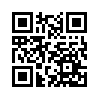 